Башкирский институт социальных технологий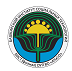 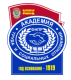 (филиал) Образовательного учреждения профсоюзов высшего образования«Академия труда и социальных отношений»Приложение №1  к решениюУченого совета БИСТ (филиала)ОУП ВО «АТиСО»от  26 августа 2022 года, протокол № 1УТВЕРЖДЕНОУченым советом БИСТ (филиала)ОУП ВО «АТиСО»от  26 августа 2022 года, протокол № 1РАБОЧАЯ ПРОГРАММА ВОСПИТАНИЯ21.02.05 Земельно-имущественные отношенияУфа 2022СОДЕРЖАНИЕ
РАЗДЕЛ 1. ПАСПОРТ РАБОЧЕЙ ПРОГРАММЫ ВОСПИТАНИЯ.РАЗДЕЛ 2. ОЦЕНКА ОСВОЕНИЯ ОБУЧАЮЩИМИСЯ ОСНОВНОЙ ОБРАЗОВАТЕЛЬНОЙ ПРОГРАММЫ В ЧАСТИ ДОСТИЖЕНИЯ ЛИЧНОСТНЫХ РЕЗУЛЬТАТОВ. РАЗДЕЛ 3. ТРЕБОВАНИЯ К РЕСУРСНОМУ ОБЕСПЕЧЕНИЮ ВОСПИТАТЕЛЬНОЙ РАБОТЫ. РАЗДЕЛ 4. КАЛЕНДАРНЫЙ ПЛАН ВОСПИТАТЕЛЬНОЙ РАБОТЫ. РАЗДЕЛ 1. ПАСПОРТ РАБОЧЕЙ ПРОГРАММЫ ВОСПИТАНИЯДанная рабочая программа воспитания разработана с учетом преемственности целей и задач Примерной программы воспитания для общеобразовательных организаций, одобренной решением Федерального учебно-методического объединения по общему образованию (утв. Протоколом заседания УМО по общему образованию Минпросвещения России № 2/20 от 02.06.2020 г.).Согласно Федеральному закону «Об образовании» от 29.12.2012 г. № 273-ФЗ (в ред. Федерального закона от 31.07.2020 г. № 304-ФЗ) «воспитание – деятельность, направленная на развитие личности, создание условий для самоопределения и социализации обучающихся на основе социокультурных, духовно-нравственных ценностей и принятых в российском обществе правил и норм поведения в интересах человека, семьи, общества и государства, формирование у обучающихся чувства патриотизма, гражданственности, уважения к памяти защитников Отечества и подвигам Героев Отечества, закону и правопорядку, человеку труда и старшему поколению, взаимного уважения, бережного отношения к культурному наследию и традициям многонационального народа Российской Федерации, природе и окружающей среде».Рабочая программа воспитания по специальности 21.02.05 Земельно-имущественные отношения разработана в соответствии с Федеральным государственным образовательным стандартом среднего профессионального образования по специальности 21.02.05 Земельно-имущественные отношения, утвержденным приказом Министерства образования и науки Российской Федерации от 12 мая 2014 года № 486; примерной программой воспитания по специальности 21.02.05 Земельно-имущественные отношенияПланируемые личностные результаты в ходе реализации образовательной программыРАЗДЕЛ 2. ОЦЕНКА ОСВОЕНИЯ ОБУЧАЮЩИМИСЯ ОСНОВНОЙ 
ОБРАЗОВАТЕЛЬНОЙ ПРОГРАММЫ В ЧАСТИ ДОСТИЖЕНИЯ 
ЛИЧНОСТНЫХ РЕЗУЛЬТАТОВСистема воспитания обучающихся СПО осуществляется на основе следующих принципов воспитания:- единство профессионального, гражданского, нравственного и физического развития личности специалиста;- непрерывность, преемственность и последовательность развития специалиста;- координация деятельности администрации, педагогического, студенческого коллективов;-воспитание - многоплановый процесс, в котором положительный результат достигается путем развития социального партнерства; - обеспечение социальной и психологической заботы о молодежи факультета;- эффективное использование гибкой системы стимулирования в воспитательном процессе.Реализация данных принципов позволяет факультету СПО эффективно решать задачи своевременной адаптации студентов, профессионализации, способствует самоопределению личности, формированию общих и профессиональных компетенций. Задачи воспитательной деятельности:- выявление социально-психологических компонентов личности студентов, определяющих основные направления воспитательной работы, способствующих формированию личностных и профессиональных качеств; - содействие повышению мотивации к личностному и профессиональному развитию студентов;- формирование у студентов комплексного мировоззрения, социально значимых ценностных ориентаций, основных понятий морали и этики, культуры, уважительного отношения к духовным ценностям народов других национальностей; - привитие любви, уважения, интереса к избранной профессии, понимание и соответствие деловой этике;- формирование гражданско-патриотической позиции, социальной ответственности, проявляющихся в заботе о благополучии страны, региона, факультета, окружающих людей, в сохранении семейных ценностей; - совершенствование нравственно-правового воспитания, усвоение норм общечеловеческой морали, права, психологии, этики и деонтологии, культуры общения; - приобщение студентов к системе культурных ценностей, развитие студенческого самоуправления, творческого потенциала студентов; - развитие волонтерского движения как формы воспитания у студентов гуманизма и милосердия; - формирование здорового образа жизни, способности к физическому совершенствованию.Конечной целью воспитательной деятельности СПО является формирование разносторонней, гармонично развитой личности, соответствующей требованиям государства, российского здравоохранения. Эта цель конкретизируется с учетом профессиональной подготовки, современных социальных условий, потребностей общества и возможностей колледжа. Оценка достижения обучающимися личностных результатов проводится в рамках контрольных и оценочных процедур, предусмотренных настоящей программой.Комплекс примерных критериев оценки личностных результатов обучающихся:- демонстрация интереса к будущей профессии; - оценка собственного продвижения, личностного развития;- положительная динамика в организации собственной учебной деятельности по результатам самооценки, самоанализа и коррекции ее результатов;ответственность за результат учебной деятельности и подготовки к профессиональной деятельности;- проявление высокопрофессиональной трудовой активности;- участие в исследовательской и проектной работе;- участие в конкурсах профессионального мастерства, олимпиадах по профессии, викторинах, в предметных неделях;- соблюдение этических норм общения при взаимодействии с обучающимися, преподавателями, мастерами и руководителями практики;- конструктивное взаимодействие в учебном коллективе;- демонстрация навыков межличностного делового общения, социального имиджа;- готовность к общению и взаимодействию с людьми самого разного статуса, этнической, религиозной принадлежности и в многообразных обстоятельствах;- сформированность гражданской позиции; участие в волонтерском движении;- проявление мировоззренческих установок на готовность молодых людей к работе на благо Отечества;- проявление правовой активности и навыков правомерного поведения, уважения к Закону;- отсутствие фактов проявления идеологии терроризма и экстремизма среди обучающихся;- отсутствие социальных конфликтов среди обучающихся, основанных на межнациональной, межрелигиозной почве;- участие в реализации просветительских программ, поисковых, археологических, военно-исторических, краеведческих отрядах и молодежных объединениях;- добровольческие инициативы по поддержки инвалидов и престарелых граждан;- проявление экологической культуры, бережного отношения к родной земле, природным богатствам России и мира;- демонстрация умений и навыков разумного природопользования, нетерпимого отношения к действиям, приносящим вред экологии;- демонстрация навыков здорового образа жизни и высокий уровень культуры здоровья обучающихся;- проявление культуры потребления информации, умений и навыков пользования компьютерной техникой, навыков отбора и критического анализа информации, умения ориентироваться в информационном пространстве;- участие в конкурсах профессионального мастерства и в командных проектах; - проявление экономической и финансовой культуры, экономической грамотности, а также собственной адекватной позиции по отношению к социально-экономической действительности;Для реализации поставленных целей и задач воспитательной деятельности в структуре рабочей программы воспитания выделены следующие модули:- «Профессиональное становление будущего специалиста»;- «Нравственно-эстетическое развитие личности»;- «Гражданско-правовое и патриотическое воспитание»;- «Пропаганда здорового образа жизни».«Профессиональное становление будущего специалиста»:Профессиональное воспитание - целенаправленный процесс, способствующий успешной социализации, гибкой адаптации обучающихся и соотнесению возможностей своего «Я» с требованиями современного общества и профессионального сообщества, формированию готовности обучающихся к эффективному самопознанию, саморазвитию, самоопределению, самовоспитанию, самореализации, идентификации с будущей профессией, ее деятельностными формами, ценностями, традициями, общественными и личностными смыслами.Постоянно отмечается растущая потребность общества в эффективно работающем специалисте, который творчески реализует свой профессиональный и личностный потенциал. Для выпуска компетентных рабочих специалистов преподаватели должны обращать внимание не только на получение знаний, умений и развитие профессиональных компетенций, но и на формирование профессиональных и личностных качеств. Изменения в характере и целях обучения, происходящие в последнее время, смена принципов образования определяют необходимость создания определенных условий для развития инициативности, самостоятельности и, самое главное, интереса к профессии/специальности. В последнее время у отдельных обучающихся, поступивших на факультет СПО, недостаточно развит интерес к выбранной специальности, что снижает качество получаемого профессионального образования. Развитие у обучающихся интереса к будущей профессиональной деятельности, по нашему мнению, обеспечит формирование необходимых профессиональных качеств, связанных со всеми компонентами структуры личности - потребностями, мотивами, установками, ценностными ориентациями. Сформированный профессиональный интерес способствует положительному отношению обучающихся к выбранной специальности, постепенному и безболезненному включению их в самостоятельную учебную деятельность. Профессиональный интерес - нравственное свойство личности обучающегося, наличие которого способствует формированию и развитию профессионально-ценностных ориентаций. Основной путь формирования профессионального интереса у обучающихся, развития потребностей в приобретении знаний, выработки умений и навыков - максимальное приближение учебного процесса к практике (дуальное обучение).Исходный уровень интереса к выбранной профессии или специальности определяется на I-м курсе. На этом этапе важно вызвать и закрепить положительное эмоциональное отношение к выбранной специальности, пробудить непроизвольное внимание к ней, сформировать в мотивационной сфере профессионально значимые мотивы. Для этого педагогу необходимо провести комплекс исследовательской работы, постановки целей и задач управленческой деятельности. Формирование профессионального интереса осуществляется поэтапно, усложняясь от курса к курсу, от простого любопытства к осознанию социальной значимости выбранной профессии/специальности.Формирование профессиональной направленности у обучающихся - укрепление положительного отношения к будущей профессии/специальности, интерес, склонности и способности к ней, стремление совершенствовать свою квалификацию после окончания образовательного учреждения, удовлетворять свои основные материальные и духовные потребности, развивать идеалы, взгляды, убеждения, престиж в профессии. Реализация мероприятий в рамках модуля «Профессиональное воспитание будущего специалиста» ставит своей целью создание условий для формирования общих и профессиональных компетенций обучающихся, направленных на развитие социальной и профессиональной мобильности, непрерывного профессионального роста, обеспечивающего конкурентоспособность выпускников образовательной организации на рынке труда, их эффективной самореализации в современных социально-экономических условиях.Задачи:- формирование интереса к избранной специальности, трудолюбия, ответственного и творческого отношения к труду; - формирование интереса к постоянному обновлению знаний, а также умений и навыков самостоятельной работы; - развитие организаторских и управленческих знаний, умений и навыков по принятию эффективных управленческих решений.Ожидаемые результаты реализации модуля:1. Формирование сознательного отношения к выбранной профессии.2. Формирование личностных качеств, необходимых для эффективной профессиональной деятельности, конкурентоспособности будущих специалистов в изменяющихся условиях.3. Рост числа участников профессиональных, интеллектуальных и творческих состязаний, конкурсов различного уровня.4. Наличие наград и призов, грамот и поощрений в области профессионального воспитания. Формирование эффективного портфолио обучающегося.5. Активность студентов и преподавателей в профессиональных мероприятиях. 6. Рост числа совместных профессиональных мероприятий обучающихся и преподавателей.«Нравственно-эстетическое развитие личности»Цель - создание условий для самоопределения и социализации обучающихся на основе социокультурных, духовно-нравственных ценностей и принятых в российском обществе правил и норм поведения в интересах человека, семьи, общества и государства, формирование у обучающихся уважения к старшему поколению. Задачи:- воспитание здоровой, счастливой, свободной личности, формирование способности ставить цели и строить жизненные планы;- формирование позитивных жизненных ориентиров и планов;- формирование бережного, ответственного и компетентного отношения к физическому и психологическому здоровью - как собственному, так и других людей;- развитие способностей к сопереживанию и формированию позитивного отношения к людям, в том числе к лицам с ограниченными возможностями здоровья и инвалидам;- формирование выраженной в поведении нравственной позиции, в том числе способности к сознательному выбору добра, нравственного сознания и поведения на основе усвоения общечеловеческих ценностей и нравственных чувств (чести, долга, справедливости, милосердия и дружелюбия);- развитие способности взаимодействия со сверстниками, взрослыми в образовательной, общественно полезной, учебно-исследовательской, проектной и других видах деятельности;- развитие культуры межнационального общения; - формирование уважительного отношения к родителям и старшему поколению в целом;- формирование толерантного сознания и поведения в поликультурном мире, готовности и способности вести диалог с другими людьми, достигать в нем взаимопонимания, находить общие цели и сотрудничать для их достижения. Ожидаемые результаты реализации модуля:1. Увеличение числа обучающихся, вовлеченных в общественную жизнь факультета СПО.2. Улучшение психологического климата в группах.3. Увеличение количества кураторов, преподавателей, использующих в учебно-воспитательном процессе воспитательные моменты духовно-нравственного направления.4. Наличие наград и призов, грамот и поощрений в области духовно-нравственного воспитания.5. Количество проведенных творческих конкурсов, викторин, деловых игр и других массовых мероприятий духовно-нравственного содержания.6. Отсутствие правонарушений, случаев вандализма, безнравственных поступков.7. Отсутствие употребления несовершеннолетними нецензурной и культурно пониженной лексики.8. Количество реализованных социальных инициатив обучающихся посредством волонтерской деятельности.«Патриотическое воспитание»Цель - развитие личности обучающегося на основе формирования у обучающихся чувства патриотизма, гражданственности, уважения к памяти защитников Отечества и подвигам Героев Отечества, закону и правопорядку.Задачи:- воспитание патриотизма, любви к Родине, уважения к правам и свободам человека; - формирование правовой культуры, обеспечение соблюдения законодательных актов РФ и локальных нормативных актов образовательного учреждения;- развитие у обучающихся умения противостоять идеологии экстремизма, терроризма, готовности противостоять внешним и внутренним вызовам;- формирование у студентов активной жизненной позиции;- формирование навыков и умений общественной, организационной, управленческой деятельности;- развитие системы студенческого самоуправления;- формирование бережного отношения к окружающей среде.Ожидаемые результаты реализации модуля:1. Сформированность гражданско-патриотической позиции, проявления осознанного поведения на основе традиционных общечеловеческих ценностей.2. Эффективные механизмы совместной деятельности участников воспитательной системы учебного заведения: родительской общественности, педагогического коллектива, студенческого актива в сфере профилактики правонарушений.3. Стабилизация количества правонарушений и преступлений среди обучающихся, снижение количества совершения повторных правонарушений и преступлений.4. Увеличение числа обучающихся, ориентированных на устойчивые нравственные качества, здоровый образ жизни.5. Уменьшение числа обучающихся, стоящих на всех видах учета.«Новое поколение выбирает здоровый образ жизни»Цель - формирование ценностного отношения к сохранению, профилактике и укреплению здоровья обучающихся, формирование у них потребности в физическом совершенствовании, в здоровом образе жизни, активной жизненной позиции.Задачи:- организация широкой пропаганды физической культуры и спорта, здорового образа жизни, проведение всевозможных межгрупповых/коллективных соревнований;- пропаганда здорового образа жизни, профилактика и борьба с курением, наркозависимостью, вредными привычками;- формирование позитивного отношения в жизни в целом, помощь в осознании ценности жизни.Ожидаемые результаты реализации направления:1. Увеличение количества студентов, принимающих участие в межгрупповых
соревнованиях.2. Сокращение численности обучающихся, пропускающих занятия физической культуры.3. Увеличение количества обучающихся, вовлеченных в процесс сдачи нормативов ГТО.4. Формирование у обучающихся системы знаний о здоровье человека и навыков ведения здорового образа жизни и использование их в практической деятельности. Субъектами воспитательного процесса выступают:- педагогические и руководящие работники БИСТ;- обучающиеся, в том числе их объединения и органы самоуправления (Студенческий совет);- родители (законные представители) несовершеннолетних обучающихся.Применяемые технологии взаимодействия основываются на системном подходе к воспитанию, предусматривают создание доброжелательных отношений между всеми субъектами воспитательного процесса и являются основой для положительных личных и деловых отношений. В ходе реализации рабочей программы осуществляется взаимодействие между всеми субъектами воспитательного процесса:- руководящими работниками образовательной организации <-> педагогическими работниками,- руководящими работниками БИСТ <-> обучающимися;- руководящими работниками БИСТ <-> родителями (законными представителями) несовершеннолетних обучающихся;- педагогическими работниками <-> педагогическими работниками; - педагогическими работниками <-> обучающимися;- педагогическими работниками <-» родителями (законными представителями) несовершеннолетних обучающихся;- обучающимися <-> обучающимися; - обучающимися <-> родителями (законными представителями) несовершеннолетних обучающихся.Также субъектами воспитательного процесса могут быть представители профессионального сообщества (партнеры, работодатели) при их активном участии в воспитательной работе БИСТ. Обязательной составляющей Программы воспитания является индивидуальная работа с обучающимися (особенно, со студентами «группы риска»), развитие системы студенческого самоуправления и работа с родителями обучающихся.РАЗДЕЛ 3. ТРЕБОВАНИЯ К РЕСУРСНОМУ ОБЕСПЕЧЕНИЮ
ВОСПИТАТЕЛЬНОЙ РАБОТЫРесурсное обеспечение воспитательной работы направлено на создание условий для осуществления воспитательной деятельности обучающихся, в том числе инвалидов и лиц с ОВЗ, в контексте реализации образовательной программы.3.1. Нормативно-правовое обеспечение воспитательной работыРабочая программа воспитания разрабатывается в соответствии с нормативно-правовыми документами федеральных органов исполнительной власти в сфере образования, требованиями ФГОС СПО, с учетом сложившегося опыта воспитательной деятельности и имеющимися ресурсами в БИСТ.3.2. Кадровое обеспечение воспитательной работыДля реализации рабочей программы воспитания должна быть укомплектована квалифицированными специалистами. Управление воспитательной работой обеспечивается кадровым составом, включающим декана, который несёт ответственность за организацию воспитательной работы в профессиональной образовательной организации, заместителя декана, непосредственно курирующего данное направление, руководителей (кураторов), преподавателей. Функционал работников регламентируется требованиями профессиональных стандартов.3.3. Материально-техническое обеспечение воспитательной работыСодержание материально-технического обеспечения воспитательной работы соответствует требованиям к материально-техническому обеспечению ООП и включает технические средства обучения и воспитания, соответствующие поставленной воспитывающей цели, задачам, видам, формам, методам, средствам и содержанию воспитательной деятельности.Материально-техническое обеспечение учитывает специфику ООП, специальные потребности обучающихся с ОВЗ и следует установленным государственным санитарно-эпидемиологическим правилам и гигиеническим нормативам.3.4. Информационное обеспечение воспитательной работыИнформационное обеспечение воспитательной работы имеет в своей инфраструктуре объекты, обеспеченные средствами связи, компьютерной и мультимедийной техникой, интернет-ресурсами и специализированным оборудованием.Информационное обеспечение воспитательной работы направлено на:- информирование о возможностях для участия обучающихся в социально значимой деятельности;- информационную и методическую поддержку воспитательной работы;- планирование воспитательной работы и её ресурсного обеспечения;- мониторинг воспитательной работы;- дистанционное взаимодействие всех участников (обучающихся, педагогических работников, органов управления в сфере образования, общественности);- дистанционное взаимодействие с другими организациями социальной сферы.Информационное обеспечение воспитательной работы включает: комплекс информационных ресурсов, в том числе цифровых, совокупность технологических и аппаратных средств (компьютеры, принтеры, сканеры и др.).Система воспитательной деятельности БИСТ должна быть представлена на сайте организации.РАЗДЕЛ 4. КАЛЕНДАРНЫЙ ПЛАН ВОСПИТАТЕЛЬНОЙ РАБОТЫПРИНЯТО	УТВЕРЖДАЮрешением Ученого совета БИСТ (филиал)ОУП ВО «АТиСО»	Заместитель директора по УиВРПротокол №1 от 26.08.2022г.	 	Б.М.Ибраев	«	»	2022г.КАЛЕНДАРНЫЙ ПЛАН ВОСПИТАТЕЛЬНОЙ РАБОТЫГруппы 	по образовательной программе среднего профессионального образования по специальности 21.02.05 Земельно-имущественные отношенияна период: 2022-2023 учебный годКуратор: (ФИО) 		/	/ (подпись)Уфа-2022НазваниеСодержаниеНаименование программыРабочая программа воспитания по специальности 21.02.05 Земельно-имущественные отношения Основания для разработки программыНастоящая программа разработана на основе следующих нормативных правовых документов:– Конституция Российской Федерации;– Указ Президента Российской Федерации от 21.07.2020 № 474 «О национальных целях развития Российской Федерации на период до 2030 года»;– Федеральный Закон от 31.07.2020 № ЗО4-ФЗ «О внесении изменений в Федеральный закон «Об образовании в Российской Федерации» по вопросам воспитания обучающихся» (далее-ФЗ-304);– Распоряжение Правительства от 29.11.2014 г. №2403-р «Основы государственной молодежной политики Российской Федерации на период до 2025 года»;– План мероприятий по реализации Основ государственной молодежной политики Российской Федерации на период до 2025 года, утвержденных распоряжением Правительства Российской Федерации от 29.11.2014 №2403-р;– Стратегия развития воспитания в Российской Федерации на период до 2025 года, утвержденная распоряжением Правительства Российской Федерации от 29.05.2015 N 996-р;– Распоряжение Правительства Российской Федерации от 12.11.2020 
№ 2945-р об утверждении Плана мероприятий по реализации в 2021-2025 годах Стратегии развития воспитания в Российской Федерации на период до 2025 года;– Приказ Министерства образования и науки Российской Федерации от 14 июня 2013 года № 464 «Об утверждении Порядка организации и осуществления образовательной деятельности по образовательным программам среднего профессионального образования»;– Федеральный государственный образовательный стандарт среднего профессионального образования по специальности 21.02.05 Земельно-имущественные отношения, утвержденный приказом Министерства образования и науки РФ от 12 мая 2014 года № 486;– Приказ Министерства труда и социальной защиты РФ от 29 сентября 2015 г. № 666н "Об утверждении профессионального стандарта "Специалист в сфере кадастрового учета";– Устав «АТиСО», решения Ученого совета АТиСО и БИСТ, приказы и распоряжения ректора АТиСО и директора БИСТ, перспективные и текущие планы работы структурных подразделений по учебно-воспитательной работе, Положение об организации воспитательного процесса, другие документы, касающиеся организации воспитательной работы.Документы регионального уровня:– Закон Республики Башкортостан от 1 июля 2013 года № 696-з «Об образовании в Республике Башкортостан»,– Закон Республики Башкортостан «О молодежной политике в Республике Башкортостан». Принят Государственным Собранием – Курултаем Республики Башкортостан 25 ноября 2021 года.Цель программыЦЕЛЬ: создание воспитательного пространства, обеспечивающего развитие обучающихся как субъекта деятельности, личности и индивидуальности в соответствии с требованиями ФГОС СПО, подготовка квалифицированных рабочих и специалистов к самостоятельному выполнению видов профессиональной деятельности (в соответствии с профессиональными стандартами), конкурентоспособного на региональном рынке труда, готового к постоянному профессиональному росту, социальной и профессиональной мобильности, со сформированными гражданскими качествами личности в соответствии с запросами и потребностями региональной экономики и социокультурной политики.Задачи программы– формирование единого воспитательного пространства, создающего равные условия для развития обучающихся профессиональной образовательной организации;– организация всех видов деятельности, вовлекающей обучающихся в общественно-ценностные социализирующие отношения;– формирование у обучающиеся профессиональной образовательной организации общих ценностей, моральных и нравственных ориентиров, необходимых для устойчивого развития государства;– усиление воспитательного воздействия благодаря непрерывности процесса воспитания.Сроки реализациина базе среднего общего образования – 1 год 10 месяцев;на базе основного общего – 2 года 10 месяцевИсполнители программыЗаместитель директора по учебной и воспитательной работе; декан; начальник воспитательной и культурно-массовой деятельности; кураторы, преподаватели, сотрудники учебно-методического отдела, члены Студенческого совета, представители Ассоциации родителей и организаций работодателей.Личностные результаты реализации программы воспитания (дескрипторы)Код личностных результатов реализации программы воспитанияОсознающий себя гражданином и защитником великой страныЛР 1Проявляющий активную гражданскую позицию, демонстрирующий приверженность принципам честности, порядочности, открытости, экономически активный и участвующий в студенческом и территориальном самоуправлении, в том числе на условиях добровольчества, продуктивно взаимодействующий и участвующий в деятельности общественных организацийЛР 2Соблюдающий нормы правопорядка, следующий идеалам гражданского общества, обеспечения безопасности, прав и свобод граждан России. Лояльный к установкам и проявлениям представителей субкультур, отличающий их от групп с деструктивным и девиантным поведением. Демонстрирующий неприятие и предупреждающий социально опасное поведение окружающихЛР 3Проявляющий и демонстрирующий уважение к людям труда, осознающий ценность собственного труда. Стремящийся к формированию в сетевой среде личностно и профессионального конструктивного «цифрового следа»ЛР 4Демонстрирующий приверженность к родной культуре, исторической памяти на основе любви к Родине, родному народу, малой родине, принятию традиционных ценностей многонационального народа РоссииЛР 5Проявляющий уважение к людям старшего поколения и готовность к участию в социальной поддержке и волонтерских движенияхЛР 6Осознающий приоритетную ценность личности человека; уважающий собственную и чужую уникальность в различных ситуациях, во всех формах и видах деятельностиЛР 7Проявляющий и демонстрирующий уважение к представителям различных этнокультурных, социальных, конфессиональных и иных групп. Сопричастный к сохранению, преумножению и трансляции культурных традиций и ценностей многонационального российского государстваЛР 8Соблюдающий и пропагандирующий правила здорового и безопасного образа жизни, спорта; предупреждающий либо преодолевающий зависимости от алкоголя, табака, психоактивных веществ, азартных игр и т. д. Сохраняющий психологическую устойчивость в ситуативно сложных или стремительно меняющихся ситуацияхЛР 9Заботящийся о защите окружающей среды, собственной и чужой безопасности, в том числе цифровойЛР 10Проявляющий уважение к эстетическим ценностям, обладающий основами эстетической культурыДР 11Принимающий семейные ценности, готовый к созданию семьи и воспитанию детей; демонстрирующий неприятие насилия в семье, ухода от родительской ответственности, отказа от отношений со своими детьми и их финансового содержанияЛР 12Личностные результаты реализации программы воспитания, определенные отраслевыми требованиями к деловым качествам личности Личностные результаты реализации программы воспитания, определенные отраслевыми требованиями к деловым качествам личности Соблюдающий в своей профессиональной деятельности этические принципы: честности, независимости, профессионального скептицизма, противодействия коррупции и экстремизму, обладающий системным мышлением и умением принимать решение в условиях риска и неопределенностиЛР 13Готовый соответствовать ожиданиям работодателей: проектно-мыслящий, эффективно взаимодействующий с членами команды и сотрудничающий с другими людьми, осознанно выполняющий профессиональные требования, ответственный, пунктуальный, дисциплинированный, трудолюбивый, критически мыслящий, нацеленный на достижение поставленных целей; демонстрирующий профессиональную жизнестойкость ЛР 14Открытый к текущим и перспективным изменениям в мире труда и профессийЛР 15Личностные результатыреализации программы воспитания, определенные ключевыми работодателямиЛичностные результатыреализации программы воспитания, определенные ключевыми работодателямиПроектно-мыслящий, эффективно взаимодействующий с членами команды и сотрудничающий с другими людьми, осознанно выполняющий профессиональные требования, ответственный, пунктуальный, дисциплинированный, трудолюбивый, критически мыслящий, нацеленный на достижение поставленных целей; демонстрирующий профессиональную жизнестойкостьНаименование профессионального модуля,учебной дисциплиныКод личностных результатов реализации программы воспитанияОсновы философииЛР 3, 5, 7, 8, 11ИсторияЛР 1, 2, 5, 8, 1Иностранный языкЛР 1, 7, 8, 11Основы профсоюзного движенияЛР 3, 6, 9, 13Русский язык и культуры речиЛР 1, 2, 3, 5, 8, 11Физическая культураЛР 1, 3, 6, 8, 9, 11МатематикаЛР 1, 7, 8, 11Информационные технологии в профессиональной деятельностиЛР 4, 7, 10Экологические основы природопользованияЛР 6, 8-10, 12, 15Математика ЛР 4, 7, 13, 14, 15Основы экономической теорииЛР 4, 7, 13, 14, 15Экономика организацииЛР 4, 7, 13, 14, 15СтатистикаЛР 4, 7, 13, 14, 15Основы менеджмента и маркетингаЛР 4, 7, 13, 14, 15Документационное обеспечение управленияЛР 4, 7, 10Правовое обеспечение профессиональной деятельностиЛР 1-4, 10, 13-15Бухгалтерский учет и налогообложениеЛР 4, 7, 13, 14, 15Финансы, денежное обращение и кредитЛР 4, 7, 13, 14, 15Экономический анализЛР 4, 7, 13, 14, 15Безопасность жизнедеятельностиЛР 6, 8-10, 12, 15Бизнес-планированиеЛР 4, 7, 13, 14, 15Экономическая оценка недвижимостиЛР 4, 7, 13, 14, 15Управление земельно-имущественным комплексомЛР 4, 7, 13, 14, 15Осуществление кадастровых отношенийЛР 4, 7, 13, 14, 15Картографо-геодезическое сопровождение земельно-имущественных отношенийЛР 3, 7, 9, 10, 13-15Определение стоимости недвижимого имуществаЛР 3, 7, 9, 10, 13-15Квалификационный экзаменЛР 3, 7, 9, 10, 13-15ПРОИЗВОДСТВЕННАЯ ПРАКТИИКА (ПРЕДДИПЛОМНАЯ)ЛР 1-ЛР 15.ДатаСодержание и формы деятельностиУчастн икиУчастн икиМесто проведени яОтветственныеКоды ЛРНаименование модуляСЕНТЯБРЬСЕНТЯБРЬСЕНТЯБРЬСЕНТЯБРЬСЕНТЯБРЬСЕНТЯБРЬСЕНТЯБРЬСЕНТЯБРЬ1.09.2022Час куратора, посвященный«Дню знаний»1-3 курс1-3 курсАудиторииЗам директора по УиВР, начальник ВиКМД, кураторыЛР1,ЛР2.ЛР5, ЛР11,ЛР20«Профессиональное становление будущего специалиста» Сентябрь,2022г.Классный час «Беслан: забвению не подлежит»1-3 курс1-3 курсБиблиотека КолледжаКураторы учебных группЛР1, ЛР2,ЛР8«Патриотическое воспитание»Сентябрь, 2022г.«Слава спорту» (Спортивный фестиваль по лекоатлетическим и игровым видам спорта, эстафеты)1 курсы1 курсыСпортивная площадка,Зам директора по УиВР, начальник ВиКМД, кураторыЛР2, ЛР9«Патриотическое воспитание»02.09.2022Час куратора: «День солидарности в борьбе с терроризмом» (Просмотртематических фильмов)1-4 курс1-4 курсАудиторииПедагог-психолог, кураторыЛР2, ЛР3,«Патриотическое воспитание»05.09.22Разговоры о важном «День знаний1-2курсы1-2курсыАудиторииКураторыЛР8,ЛР7,ЛР6«Профессиональное становление будущего специалиста»09.09.20221Профилактика наркомании, токсикомании и правонарушений срединесовершеннолетних1-3 курс1-3 курсАудиторииПедагог-психолог, кураторыЛР10, ЛР9«Новое поколение выбирает ЗОЖ»12.09.22Разговоры о важном. «Наша страна – Россия»1-2курсы1-2курсыАудиторииКураторыЛР8,ЛР7,ЛР6«Патриотическое воспитание»13.09.2022Информационный час «Мой выбор- моя будущаяпрофессия!»»1-3 курс1-3 курсАудиторииКураторыЛР13,ЛР14«Профессиональное становление будущего специалиста»19.09.22Разговоры о важном «165 летие со дня рождения К. Э.Циолковского»1-2курсы1-2курсыАудиторииКураторыЛР8,ЛР7,ЛР6«Нравственно-эстетическое развитие личности»23.09.2022Международный день жестовых языков1-3 курсБиблиотека КолледжаБиблиотека КолледжаКураторы учебных группЛР8,ЛР7,ЛР6«Нравственно-эстетическое развитие личности»26.09.-30.09.20 22Неделя безопасностидорожного движения(ПДД)- Час куратора1-3 курсыАудиторииАудиторииКураторыЛР3,ЛР6,ЛР9, ЛР10«Профессиональное становление будущего специалиста»26.09.22Разговоры о важном «День пожилых людей»1-2 курсАудиторииАудиторииКураторыЛР2, ЛР4, ЛР5,ЛР7,ЛР13«Нравственно-эстетическое развитие личности»30.09.2022Посвящение в студенты1 курсАктовый залАктовый залЗам директора по УиВР, начальник ВиКМД, кураторыЛР2,ЛР3,ЛР14«Нравственно-эстетическое развитие личности»ОКТЯБРЬОКТЯБРЬОКТЯБРЬОКТЯБРЬОКТЯБРЬОКТЯБРЬОКТЯБРЬОКТЯБРЬОктябрь, 2022Подготовка и проведение конкурса «Фабрика звезд»1-2 курсыАктовый залАктовый залЗам директора по УиВР, начальник ВиКМД, кураторыЛР2,ЛР5,ЛР7,ЛР8,Л Р9, ЛР11«Нравственно-эстетическое развитие личности»04.10.2022Всероссийский открытый урок «ОБЖ» (приуроченный ко Дню гражданской обороныФедерации)1-3 курсАудиторииАудиторииЗам директора по УиВР, начальник ВиКМД, кураторыЛР2, ЛР9, ЛР3, ЛР7«Патриотическое воспитание»05.10.2022Международный день учителя–Час куратора(поздравление преподавателей )1-3 курсАудиторииАудиторииЗам директора по УиВР, начальник ВиКМД, кураторыЛР2, ЛР4, ЛР5,ЛР7,ЛР13«Нравственно-эстетическое развитие личности»Октябрь, 2022Книжная выставка «Гордись Отечество славными сынами»1-3 курсБиблиотека колледжаБиблиотека колледжаКураторы учебных группЛР1, ЛР2,ЛР5,ЛР6,ЛР8, ЛР11«Патриотическое воспитание»8.10.2022Конкурс презентаций «130 лет со дня рождения поэтессы, прозаика, драматурга Марины Ивановны Цветаевой (1892–1941)»1 курсБиблиотека колледжаБиблиотека колледжаПреподаватели русского языка и литературыЛР5, ЛР11, ЛР13«Патриотическое воспитание»10.10.2022Разговоры о важном. День отца в России.1-3 курсАудиторииАудиторииКураторыЛР1, ЛР2,ЛР5,ЛР6, ЛР8, ЛР11«Патриотическое воспитание»17.10. 2022Разговоры о важном «День музыки»1-2курсыАудиторииАудиторииКураторы 1-2 курсовЛР2,ЛР5,ЛР7,ЛР8,Л Р9, ЛР11«Нравственно-эстетическое развитие личности»24.10.2022Разговоры о важном«Традиционные семейные ценности»1-2курсы1-2 курсы1-2 курсыКураторы 1-2 курсовЛР2,ЛР5,ЛР7,Л Р8,ЛР9, ЛР11«Нравственно-эстетическое развитие личности», «Патриотическое воспитание»31.10. 2022Разговоры о важном. Единый час куратора, посвященный Дню народного единства1-4 курсАудиторииАудиторииКураторыЛР1,ЛР2,ЛР5,ЛР6,Л Р8, ЛР11«Нравственно-эстетическое развитие личности»НОЯБРЬНОЯБРЬНОЯБРЬНОЯБРЬНОЯБРЬНОЯБРЬНОЯБРЬНОЯБРЬ08.11-19.11.2022Анкетирование «Оценка уровня адаптации обучающихся 1 курса»1 курсАудиторииАудиторииПедагоги-психологи, кураторыЛР13«Профессиональное становление будущего специалиста»08.11.2022Разговоры о важном. День памяти погибших при исполнении служебных обязанностей сотрудниковорганов внутренних дел России1-4 курсАудиторииАудиторииКураторыЛР1,ЛР2,ЛР5,ЛР6,Л Р8, ЛР11«Патриотическое воспитание»14.11.22Разговоры о важном «Мы разные, мы вместе»1-2курсыАудиторииАудиторииКураторыЛР7, ЛР8,ЛР6, ЛР5«Нравственно-эстетическое развитие личности», «Патриотическое воспитание»18.11.2022Всемирный день отказа от курения1-3 курсАудиторииАудиторииКураторы, студсоветЛР2, ЛР7,ЛР9, ЛР10,ЛР12«Новое поколение выбирает ЗОЖ»21.11.2022Разговоры о важном. День Матери1-3 курсАудиторииАудиторииКураторыЛР12,ЛР11, ЛР9,ЛР7, ЛР8,ЛР2«Нравственно-эстетическое развитие личности», «Патриотическое воспитание»28.11.2022Разговоры о важном .День Государственного герба Российской Федерации1-4 курсАудиторииАудиторииКураторыЛР1,ЛР2,ЛР5,ЛР6,Л Р8, ЛР11«Нравственно-эстетическое развитие личности», «Патриотическое воспитание»Ноябрь, 2022Создание видеоролика«Лучший по профессии»1-3 курсАудиторииАудиторииПреподаватели, кураторыЛР13,ЛР14,ЛР15«Профессиональное становление будущего специалиста»Ноябрь, 2022Экскурсии в агентство недвижимости «Перспектива 24», в музей «Росреестра», вотделы кадастровой оценки и пространственных данных.1-3 курсПреподаватели спец.дисциплин, кураторыЛР13,ЛР14,ЛР15«Профессиональное становление будущего специалиста»Ноябрь, 2022Научные семинары и конференции по специальности с работниками Росреестра, МИНЗИО, ГКОти1-3 курсАктовый залАктовый залПреподаватели спец.дисциплин, кураторыЛР14,ЛР13, ЛР11,«Профессиональное становление будущего специалиста»ДЕКАБРЬДЕКАБРЬДЕКАБРЬДЕКАБРЬДЕКАБРЬДЕКАБРЬДЕКАБРЬДЕКАБРЬ01.12.2022Всемирный день борьбы со СПИДом-Час куратора1-3 курсАудиторииАудиторииКураторы, студсоветЛР9, ЛР3, ЛР11«Нравственно-эстетическое развитие личности», «Патриотическое воспитание», «Новое поколение выбирает ЗОЖ» 01.12.-05.12.2022Классный час«Антикоррупционное просвещение студентов».1-4 курсАудиторииАудиторииПреподавателиЛР2, ЛР3,ЛР7, ЛР9,ЛР1,ЛР2,ЛР5,Л Р6,ЛР8, ЛР11«Нравственно-эстетическое развитие личности», «Патриотическое воспитание»01.12.-05.12.2021Открытые занятия по специальным дисциплинам1-3 курсАудиторииАудиторииПреподавателиЛР13,ЛР14,ЛР15«Профессиональное становление будущего специалиста»02.12.2021«Спешите делать добро»Акция посвященная ко дню инвалидов1-3 курсАудиторииАудиторииКураторы, студсоветЛР2,ЛР3,ЛР6,ЛР7,Л Р8, ЛР11,ЛР12«Нравственно-эстетическое развитие личности», «Патриотическое воспитание»05.12.2021Разговоры о важном. День добровольца (волонтера)- информационный час1-3 курсАудиторииАудиторииАктив студсовета, волонтеры Колледжа,  педагог-психологЛР2, ЛР6, ЛР7, ЛР11, ЛР14,ЛР13«Нравственно-эстетическое развитие личности», «Патриотическое воспитание»09.12.2022Разговоры о важном. День Героев Отечества1-4 курсАудиторииАудиторииКураторыЛР2, ЛР3,ЛР7, ЛР9,ЛР1,ЛР2,ЛР5,Л Р6,ЛР8, ЛР11«Патриотическое воспитание»12.12.2022День конституции РФ-Час куратора1-3 курсАудиторииАудиторииКураторыЛР1, ЛР2,ЛР3ЛР5,ЛР11, ЛР14«Патриотическое воспитание»12.12-16.12.2022Разговоры о важном. День конституции РФ.1 курсыАудиторииАудиторииКураторыЛР13«Патриотическое воспитание»22.12.2022«Ответственность за нарушение Правил дорожного движения»1-4 курсыАудиторииАудиторииКураторыЛР3,ЛР6,ЛР9, ЛР10«Патриотическое воспитание»20.12. - 25.12.2022Оформление и украшение кабинетов к Новогодним праздникам. Концертная программа1-3 курсАктовый залАктовый залКураторы, актив студсоветаЛР2, ЛР4, ЛР5, ЛР8, ЛР11,ЛР14«Нравственно-эстетическое развитие личности», «Патриотическое воспитание»27.12.2022Заочная экскурсия по залам Третьяковской галереи, к 190 летию со дня рождения основателя галереи П.М.Третьякова.1-4 курсыКураторы учебных группЛР1, ЛР2,ЛР5,ЛР6, ЛР8, ЛР11«Нравственно-эстетическое развитие личности», «Патриотическое воспитание»ЯНВАРЬЯНВАРЬЯНВАРЬЯНВАРЬЯНВАРЬЯНВАРЬЯНВАРЬЯНВАРЬ21.01.2023Разговоры о важном.Информационный час: Международный день объятий1-3 курсыКураторыЛР7, ЛР9,ЛР12«Нравственно-эстетическое развитие личности», «Патриотическое воспитание»25.01.2023Подготовка и проведение мероприятия «Мы студенты!» (День Рос- сийского студенчества)1-3 курсАктовый залАктовый залКураторы, актив  студсоветаЛР2,ЛР4,ЛР7,ЛР8,Л Р11,ЛР14«Нравственно-эстетическое развитие личности», «Патриотическое воспитание»27.01.2023Разговоры о важном День полного освобождения Ленинграда от фашистской блокады (1944 г.).День освобождения Красной армией крупнейшего "лагеря смерти" Аушвиц-Биркенау (Освенцима) - День памяти жертв Холокоста-Урок Мужества1-4 курсАудиторииАудиторииКураторыЛР2, ЛР3,ЛР7, ЛР9,ЛР1,ЛР2,ЛР5,Л Р6,ЛР8, ЛР11«Патриотическое воспитание»ФЕВРАЛЬФЕВРАЛЬФЕВРАЛЬФЕВРАЛЬФЕВРАЛЬФЕВРАЛЬФЕВРАЛЬФЕВРАЛЬ08.02.2023Разговоры о важном. День российской науки1-3 курсАудиторииАудиторииКураторыЛР13,ЛР14,«Профессиональное становление будущего специалиста»02.02.2023Тематический классный час: День разгрома фашистскихвойск в Сталинградской битве1-3 курсАудиторииАудиторииКураторыЛР1,ЛР2,ЛР5,ЛР6,ЛР8, ЛР11«Патриотическое воспитание»15.02.2023Разговоры о важном Урок Мужества, посвященный Дню памяти о россиянах, исполнявших служебный долг за пределами Отечества1-3 курсАудиторииАудиторииКураторыЛР1,ЛР2,ЛР5,ЛР6, ЛР8, ЛР11«Патриотическое воспитание»20.02.2023«Масленица»1 курсАудиторииАудиторииЗам директора по УиВР, начальник ВиКМД, кураторыЛР1,ЛР2,ЛР5,ЛР6,Л Р8, ЛР11«Нравственно-эстетическое развитие личности», «Патриотическое воспитание»22.02.2023Разговоры о важном День защитника Отечества- Урок Мужества1-3 курсАудиторииАудиторииЗам директора по УиВР, начальник ВиКМД, кураторыЛР1,ЛР2,ЛР5,ЛР6, ЛР8, ЛР11«Нравственно-эстетическое развитие личности», «Патриотическое воспитание»Февраль, 2023Отборочный Национальный чемпионат «Молодые специалисты»2-3 курсыУчебные заведенияЗав.отделением, ПредседательПЦК, преподавателиЛР14,ЛР13, ЛР11«Профессиональное становление будущего специалиста»МАРТМАРТМАРТМАРТМАРТМАРТМАРТ03.03.2023Классный час «200 лет со днярождения К.Д.Ушинского- великого русского педагога1-3 курсАудиторииКураторыЛР5,ЛР8,ЛР11, ЛР13«Нравственно-эстетическое развитие личности», «Патриотическое воспитание»07.03.2023Разговоры о важном. Международный женскийдень -концертная программа1-3 курсАудиторииКураторыЛР12,ЛР11, ЛР9,«Нравственно-эстетическое развитие личности», «Патриотическое воспитание»18.03.2023День воссоединения Крыма и России -Час куратора1-3 курсАудиторииКураторыЛР13,ЛР14,ЛР15«Нравственно-эстетическое развитие личности», «Патриотическое воспитание»Март, 2023Курс«Самосовершенствование личности» Жизнь без вредных привычек(профилактика наркозависимости и правонарушений)1-3 курсАудиторииКураторыЛР13,ЛР14,ЛР15«Нравственно-эстетическое развитие личности», «Патриотическое воспитание»27.03.2023Разговоры о важном. Тематический классный час: Международный день театра, посещениетеатра1-3 курсАудиторииКураторыЛР13,ЛР14,ЛР15«Нравственно-эстетическое развитие личности», «Патриотическое воспитание»28.03.2023Книжная выставка «155 лет со дня рождения писателяМаксима Горького (1968 - 1936)»1-4 курсБиблиотека колледжаКураторы учебных группЛР1, ЛР2,ЛР5,ЛР6, ЛР8, ЛР11«Нравственно-эстетическое развитие личности», «Патриотическое воспитание»                                                                                                     АПРЕЛЬ                                                                                                     АПРЕЛЬ                                                                                                     АПРЕЛЬ                                                                                                     АПРЕЛЬ                                                                                                     АПРЕЛЬ                                                                                                     АПРЕЛЬ                                                                                                     АПРЕЛЬ01.04.2023«День смеха» КВН1-2 курсАктовый залЗам директора по УиВР, начальник ВиКМД, кураторыЛР11, Р6,ЛР2.Л Р14«Нравственно-эстетическое развитие личности», «Патриотическое воспитание»01.04-07.04.2023Музыкальный час: «Истоки русской музыки, 150 лет со дня рождения композитора ипианиста Сергея Васильевича Рахманинова (1873 – 1943)»1-4 курсБиблиотека КолледжаКураторы учебных группЛР1, ЛР2,ЛР5,ЛР6, ЛР8, ЛР11«Нравственно-эстетическое развитие личности», «Патриотическое воспитание»07.04.2023Информационный час:«Всемирный день здоровья»1-2 курсАудиторииКураторыЛР1,ЛР2,ЛР5,ЛР6,ЛР8, ЛР11«Новое поколение выбирает ЗОЖ»12.04.2023Разговоры о важном.День космонавтики. Гагаринскийурок «Космос – это мы»1-2 курсАудиторииКураторыЛР12,ЛР11, ЛР9,ЛР7,ЛР8,ЛР2«Нравственно-эстетическое развитие личности», «Патриотическое воспитание»13.04.2023200 лет со дня рождения российского классика и драматурга АлександраНиколаевича Островского (1823 - 1886)- час куратора1-3 курсАудиторииКураторыЛР1,ЛР2,ЛР5,ЛР6,Л Р8,ЛР11«Нравственно-эстетическое развитие личности», «Патриотическое воспитние»19.04.2023Разговоры о важном. День памяти о геноциде советского народа нацистами и их пособниками в годы ВеликойОтечественной войны-1-4 курсАудиторииКураторыЛР2, ЛР3,ЛР7, ЛР9,ЛР1,ЛР2,ЛР5,Л Р6,ЛР8, ЛР11«Патриотическое воспитание»22.04.23Разговоры о важном. День Земли.1-2АудиторииКураторыЛР2,ЛР3,ЛР6,ЛР7,Л Р8, ЛР11,ЛР12«Нравственно-эстетическое развитие личности», «Патриотическое воспитание»Апрель, 2023Разговоры о важном. Акция«Сделаем Колледж чище1-2 курсТерритория колледжаЗам директора по УиВР, начальник ВиКМД, кураторыЛР5,ЛР8,ЛР11ЛР13«Нравственно-эстетическое развитие личности», «Патриотическое воспитание»28.04.2023День пожарной охраны. Тематический урок БЖД1-3 курсАудиторииКураторыЛР2,ЛР3,ЛР7, ЛР9«Патриотическое воспитание»МАЙМАЙМАЙМАЙМАЙМАЙМАЙ03.05.-07.05.2023Разговоры о важном, посвященный Дню Победы советского народа в Великой Отечественной войне 1941-1945 годов1-2 курсАудиторииЗам директора по УиВР, начальник ВиКМД, кураторыЛР5,ЛР8,ЛР11, ЛР13«Нравственно-эстетическое развитие личности», «Патриотическое воспитание»08.05.2023Конкурс плакатов, поздравление ветеранов.1-2 курсАудиторииЗам директора по УиВР, начальник ВиКМД, кураторыЛР1,ЛР2,ЛР5,ЛР6, ЛР8, ЛР11«Патриотическое воспитание»13.05-18.05.2023240 лет со дня основания Черноморского флота 320 лет со дня основанияБалтийского флота- создание буклета1-3 курсАудиторииКураторыЛР1,ЛР2,ЛР5,ЛР6, ЛР8, ЛР11«Патриотическое воспитание»16.05.2023Международный день семьи- информационный час1-2 курсАудиторииКураторыЛР1,ЛР2,ЛР5,ЛР6,Л Р8, ЛР11«Нравственно-эстетическое развитие личности», «Патриотическое воспитание»24.05.2023Разговоры о важном. День славянской письменности икультуры1-2 курсАудиторииКураторыЛР1,ЛР2,ЛР5,ЛР6,Л Р8, ЛР11«Нравственно-эстетическое развитие личности», «Патриотическое воспитание»ИЮНЬИЮНЬИЮНЬИЮНЬИЮНЬИЮНЬИЮНЬ06.06.2023День русского языка –Пушкинский день России1-2 курсБиблиотекаКолледжКураторы учебных группЛР1, ЛР2,ЛР8«Нравственно-эстетическое развитие личности», «Патриотическое воспитание»08.06.2023«Сабантуй»- подведение итогов по воспитательной и учебной работе1 курсАктовывй залЗам директора по УиВР, начальник ВиКМД, кураторыЛР2, ЛР9«Нравственно-эстетическое развитие личности», «Патриотическое воспитание»22.06.2023Свеча памяти «День памяти и скорби – день начала ВОВ»1-2 курсАудиторииКураторыЛР2, ЛР9, ЛР3, ЛР7«Нравственно-эстетическое развитие личности», «Патриотическое воспитание»23.06.2023Информационный час«Международный день борьбы с наркоманией инезаконным оборотом наркотиков»1-3 курсАудиторииКураторыЛР2, ЛР7, ЛР9, ЛР12«Нравственно-эстетическое развитие личности», «Патриотическое воспитание»»26.06.2023Классный час "Предупреждениетравматизма на дорогах»1-3 курсАудиторииКураторыЛР3,ЛР6,ЛР9, ЛР10«Нравственно-эстетическое развитие личности», «Патриотическое воспитание»30.06.2023Выпускной вечер3 курсАктовый залЗам директора по УиВР, начальник ВиКМД, кураторыЛР1,ЛР2,ЛР3,ЛР4, ЛР7«Нравственно-эстетическое развитие личности», «Патриотическое воспитание»